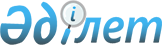 О внесении изменений в некоторые решения Правительства Республики Казахстан и распоряжения Премьер-Министра Республики КазахстанПостановление Правительства Республики Казахстан от 28 июня 2005 года N 644.
      Правительство Республики Казахстан  ПОСТАНОВЛЯЕТ: 
      1. Утвердить прилагаемые изменения, которые вносятся в некоторые решения Правительства Республики Казахстан и распоряжения Премьер-Министра Республики Казахстан. 
      2. Настоящее постановление вводится в действие со дня подписания.   Изменения, которые вносятся в некоторые
решения Правительства Республики Казахстан
и распоряжения Премьер-Министра Республики Казахстан
      1. Утратил силу постановлением Правительства РК от 05.12.2011  № 1465.
      2. Утратил силу постановлением Правительства РК от 15.06.2017 № 367.


      3. Утратил силу постановлением Правительства РК от 23.06.2010 № 632.
      4. В  постановлении Правительства Республики Казахстан от 6 декабря 2004 года N 1272 
      "О подготовке и проведению празднования 10-летия принятия Конституции Республики 
      Казахстан" (САПП Республики Казахстан, 2004 г., N 48, ст. 610): 
      в приложении к указанному постановлению: 
      ввести в состав комиссии по подготовке и проведению празднования 10-летия принятия Конституции Республики Казахстан Балиеву Загипу Яхяновну - Министра юстиции Республики Казахстан; 
      вывести из состава указанной комиссии Жумабекова Оналсына Исламовича. 
      5. В  распоряжении Премьер-Министра Республики Казахстан от 8 сентября 2004 года N 254-р "О создании рабочей группы по изучению функций государственных органов и выработке рекомендаций по сокращению контрольно-надзорных функций": 
      ввести в состав рабочей группы по изучению функций государственных органов и выработке рекомендаций по сокращению контрольно-надзорных функций Балиеву Загипу Яхяновну - Министра юстиции Республики Казахстан, заместителем руководителя; 
      вывести из состава указанной рабочей группы Жумабекова Оналсына Исламовича. 
      6. В  распоряжении Премьер-Министра Республики Казахстан от 29 сентября 2004 года N 287-р "О мерах по реализации Указа Президента Республики Казахстан от 29 сентября 2004 года N 1449": 
      в приложении 2 к указанному распоряжению: 
      ввести в состав рабочей группы по внесению изменений и дополнений в законодательные акты по вопросам реализации административной реформы органов государственного управления Республики Казахстан Балиеву Загипу Яхяновну - Министра юстиции Республики Казахстан, руководителем; 
      вывести из состава указанной рабочей группы Жумабекова Оналсына Исламовича. 
      7. В распоряжении Премьер-Министра Республики Казахстан от 26 марта 2005 года N 68-р "О создании информационно-пропагандистских групп по разъяснению и продвижению Послания Президента Республики Казахстан Н.А. Назарбаева народу Казахстана": 
      в приложении 1 к указанному распоряжению: 
      ввести в состав информационно-пропагандистских групп по разъяснению Послания Президента Республики Казахстан Н.А. Назарбаева в регионах по Южно-Казахстанской области Балиеву Загипу Яхяновну - Министра юстиции Республики Казахстан, руководителем; 
      вывести из состава указанной группы Жумабекова Оналсына Исламовича; 
      в приложении 2 к указанному распоряжению: 
      в графике выезда информационно-пропагандистских групп по разъяснению Послания Главы государства народу Казахстана, Южно-Казахстанская область: 
      в графе "Ф.И.О" строки, порядковый номер 7, слова "Жумабеков О.И." заменить словами "Балиева З.Я.". 
					© 2012. РГП на ПХВ «Институт законодательства и правовой информации Республики Казахстан» Министерства юстиции Республики Казахстан
				
Премьер-Министр
Республики КазахстанУтверждены
постановлением Правительства
Республики Казахстан
от 28 июня 2005 года N 644